           1. Внести изменения в распоряжение администрации МР «Печора» от 09.10.2015 г. № 1073-р «Об осуществлении контроля за проведением работ по капитальному  ремонту  общего имущества собственников помещений в многоквартирных домах на территории МР «Печора» в  2015 году»:  Исключить из состава комиссии по осуществлению контроля за проведением работ по капитальному  ремонту  общего имущества собственников помещений в многоквартирных домах на территории МР «Печора» в  2015 году Включить в состав комиссии по осуществлению контроля за проведением работ по капитальному  ремонту  общего имущества собственников помещений в многоквартирных домах на территории МР «Печора» в  2015 годуНастоящее распоряжение подлежит размещению на официальном сайте администрации. Глава администрации                                                                                 А.М. СоснораАДМИНИСТРАЦИЯ МУНИЦИПАЛЬНОГО РАЙОНА «ПЕЧОРА»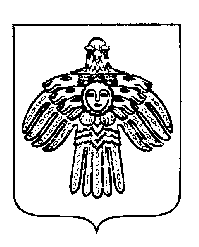  «ПЕЧОРА»  МУНИЦИПАЛЬНÖЙ  РАЙОНСААДМИНИСТРАЦИЯ РАСПОРЯЖЕНИЕ ТШÖКТÖМРАСПОРЯЖЕНИЕ ТШÖКТÖМРАСПОРЯЖЕНИЕ ТШÖКТÖМ«  31 »   декабря   2015 г.г. Печора,  Республика Коми                                   № 1488-р        .  О внесение изменений в распоряжение администрации МР «Печора» от 09.10.2015 г. № 1073-р «Об осуществлении контроля за проведением работ по капитальному  ремонту  общего имущества собственников помещений в многоквартирных домах на территории МР «Печора» в  2015 году»Фукалова  С.В.заместителя главы администрации муниципального района «Печора»;Рочеву Г.Аначальника МКУ «Управление капитального строительства»;Норкина И.В.заместителя главы администрации муниципального района «Печора»;Копачук С.И.директора МКУ «Управления капитального строительства»